Сумська міська радаVІII СКЛИКАННЯ       СЕСІЯРІШЕННЯвід                     2024 року  №        -МРм. СумиРозглянувши звернення суб’єкта господарювання, надані документи, відповідно до статей 12, 122, 123, 124 Земельного кодексу України, абзацу другого частини четвертої статті 15 Закону України «Про доступ до публічної інформації», частини першої статті 19 Закону України «Про оренду землі», беручи до уваги наказ Східного міжрегіонального Міністерства юстиції України від 23.02.2024 № 141/8 «Про відмову в задоволенні скарги Сумської міської ради», враховуючи рекомендації постійної комісії з питань архітектури, містобудування, регулювання земельних відносин, природокористування та екології Сумської міської ради (протокол від 22 березня 2023 року № 57), на підставі рішення Сумської міської ради від 24 червня 2020 року № 7000-МР «Про встановлення плати за землю» (зі змінами), керуючись пунктом 34 частини першої статті 26 Закону України «Про місцеве самоврядування в Україні», Сумська міська радаВИРІШИЛА:1. Надати в оренду земельну ділянку згідно з додатком.2. Встановити орендну плату у розмірі відсотку від нормативної грошової оцінки земельної ділянки, зазначеного в графі 6 додатку до рішення.3. Фізичній особі-підприємцю в місячний термін після прийняття рішення звернутися до Департаменту забезпечення ресурсних платежів Сумської міської ради для укладання договору оренди земельної ділянки.4. Через півроку після припинення або скасування воєнного стану в Україні фізичній особі - підприємцю Демидову Вадиму Олексійовичу звернутися до Сумської міської ради щодо врегулювання питання перегляду розміру орендної плати на рік за землю у відсотках до нормативної грошової оцінки земельної ділянки у відповідності до вимог нормативно-правових актів на дату припинення або скасування воєнного стану в Україні.Секретар Сумської міської ради 					    Артем КОБЗАРВиконавець: Клименко ЮрійІніціатор розгляду питання – постійна комісія з питань архітектури, містобудування, регулювання земельних відносин, природокористування та екології Сумської міської радиПроєкт рішення підготовлено Департаментом забезпечення ресурсних платежів Сумської міської ради.Доповідач – Клименко ЮрійДодатокдо рішення Сумської міської ради   «Про надання в оренду  земельної ділянки фізичній особі-підприємцю Демидову Вадиму Олексійовичу за адресою: м. Суми, вул. Ковпака, 93, площею                        0,3356 га» від                   2024 року №          -МРСПИСОКфізичних осіб, яким надаються в оренду земельні ділянки  Секретар Сумської міської ради 													    Артем КОБЗАРВиконавець: Клименко Юрій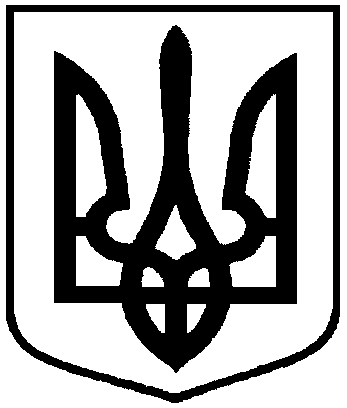 Проєкт оприлюднено«__»_________________2024 р.Про надання в оренду  земельної ділянки фізичній особі-підприємцю Демидову Вадиму Олексійовичу за адресою: м. Суми,                                           вул. Ковпака, 93, площею                        0,3356 га№з/пПрізвище, ім’я, по батькові фізичної особи,реєстраційний номер облікової картки платника податківФункціональне призначення земельної ділянки,адреса земельної ділянки,кадастровий номерПлоща, га,строк користування Категорія земельної ділянкиРозмір орендної плати в рік за землю у відсотках до грошової оцінки земельної ділянки1234561.Фізична особа-підприємець Демидов Вадим Олексійович,2962716051Під розміщеною автостоянкоювул. Ковпака, 935910136600:05:001:0108(номер запису про право власності в Державному реєстрі речових прав на нерухоме майно: 6391629 від 18.07.2014, реєстраційний номер об’єкта нерухомого майна: 411195159101)0,33561 рікЗемлі житлової та громадської забудови4,0(2,0на період дії воєнного стану в Україні та протягом півроку після його припинення або скасування